West Sussex Portage ServiceREFERRAL FORMPortage is an Early Years home visiting educational service for children with additional support needs. We work alongside parents and other professionals, offering practical strategies and ideas to encourage and develop a child’s emerging skills.Children who attend an Early Years setting for 30 hours or more a week, attend a specialist Early Years setting or have received Portage from another service will not meet our eligibility criteria. We accept referrals from children aged up to three years and six months at the point of referral. Please return all referral forms to the address below:West Sussex County CouncilWest Sussex PortageLower Ground FloorCounty Hall, West StreetChichester, PO19 1RQ01243 536182Email: Chichester.ed.portage.service@westsussex.gov.uk	Selected parts of this form will be used on a database for administrative purposes only.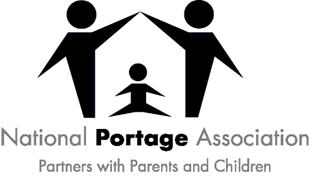 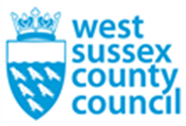 